ŽIVOTOPIS 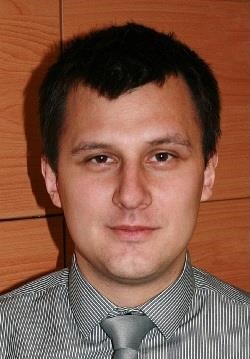 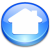 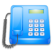 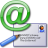 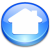 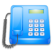 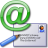 MIROSLAV ORSÁG  	 	 	7. prosince 1981 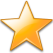 	 	 	Uhlířská 14, 792 01, Bruntál 	 	 	+420 608-404-114 	 	 	m.orsag@yahoo.com Vzdělání 2001 – 2003  	 	VŠB-TU, Ostrava, Fakulta ekonomie  	 	 	 	-nedokončeno- 1997 – 2001  	 	OA a SZeŠ, Bruntál, obor ekonomie, účetnictví  	 	 	 	- zakončeno maturitní zkouškou- 1988 – 1997  	 	ZŠ Jesenická 10, Bruntál Pracovní zkušenosti 05/2017 – dosud 	 	Obchodní zástupce ve stavebnictví ⋆ vedení obchodních schůzek ⋆ akvizice nových zákazníků 12/2013 – 04/2017 	 	Bankovní poradce  	 	 	 	Fio banka a.s., Bruntál, Karla Čapka ⋆ poskytování komplexních makléřských služeb ⋆ sjednávání smluv se zákazníky, přijímání pokynu k obchodním transakcím ⋆ získávání nových klientů ⋆ práce s pokladní hotovostí 07/2009 – 11/2012 	 	Klientský pracovník ČSOB a.s., Praha, Dejvická/Krnov, Říční okruh ⋆ zajišťování správy a vedení účtů svěřeného portfolia ⋆ zajišťování obchodního styku s klienty banky ⋆ poskytování informací o standardním rozsahu produktů a služeb poskytovaných bankou a finanční skupinou ⋆ práce s pokladní hotovostí V Bruntále 1. ledna 2019 05/2009 – 06/2009 Pokladník Ahold a.s., Praha, Zbraslav ⋆ práce s pokladní hotovostí 12/2007 – 07/2008 Teamleader/Skladník Wilkinson distribution centre, Magor, Wales ⋆ vedení skupiny cca 6ti lidí ⋆ překlad ⋆ manuální práce ve skladu 10/2007 – 12/2007 Dělník Bisley office furniture, Newport, Wales ⋆ manuální práce ve výrobě nábytku 07/2004 – 09/2007 Teamleader/Skladník Ostatní znalosti Tesco’s warehouse, Chepstow, Wales ⋆ vedení pracovního týmu cca 25 lidí ⋆ školení nových pracovníků ⋆ překlad ⋆ příjem, výdej a třídění zboží IT 	 	 OS Windows, Android  IE MS Office (Word, Excel, PowerPoint, Outlook) PhotoShop SAP – základy Jazyky  	 Český – mateřský Anglický – aktivně Německý – základy Řidičské oprávnění  A,B Ostatní 	 psaní na klávesnici hmatovou metodou jednoduché a podvojné účetnictví prodejní dovednosti, schopnost komunikovat s lidmi